Exigences pratiques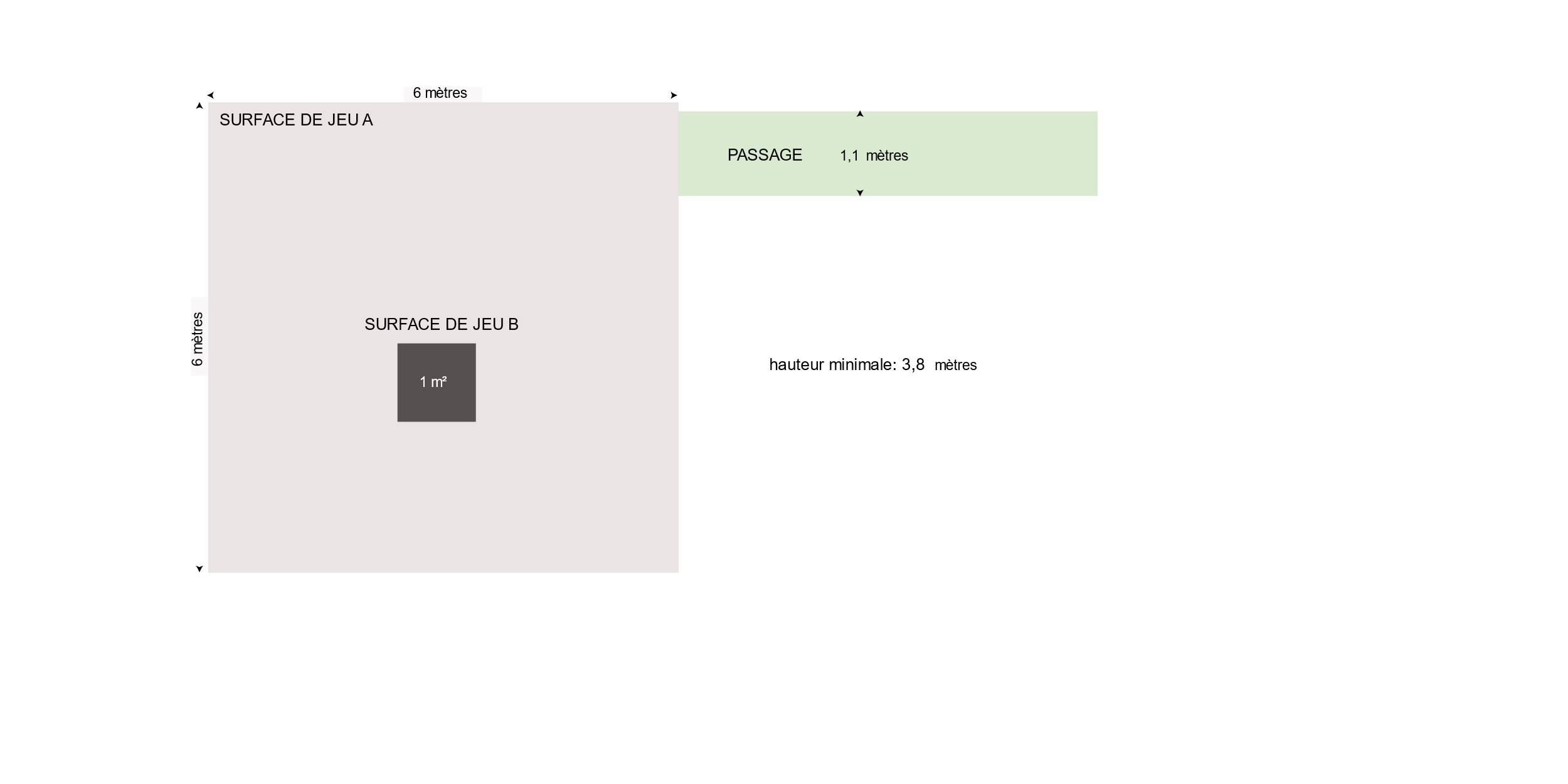 Passage d'au moins 1,1 mètre de large, sans escalier.La surface de jeu A doit être suffisamment spacieuse pour que le Sierk Mobiel puisse manœuvrer : au moins 6 x 6 mètres, de préférence à l'extérieur.
La surface doit être plane et non inclinée.Une performance sur l'herbe est possible, mais il doit être possible de conduire un véhicule de type kart.Pour la performance (terrain de jeu B), une surface minimale de 1 m² est requise, qui est plane et pavée. Il peut s'agir d'une plate-forme en bois ou d'un élément de scène (si la surface de jeu A n'est pas pavée).Il doit avoir une hauteur minimale de 3,5 mètres.Extra L'acte est prévu comme une surprise. Avant le spectacle, il doit donc y avoir un endroit où le Sierk Mobiel peut être rangé (coulisse), de préférence derrière un coin, non loin du lieu de la représentation.Sièges pour le public (sol, tapis, chaises, bancs, ...)Une installation musicale sera apportée pour la représentation ; elle ne doit pas être fournie par l'organisateur. La performance30 minutes par 1 acteur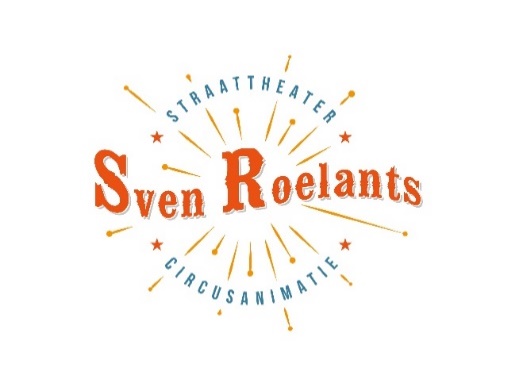 Cirque Masala vzw  Coupure 41  8000 BruggeCirque Masala vzw  Coupure 41  8000 BruggeTel.: +32 496 20 03 67  svenroelants@hotmail.com  www.svenroelants.comTel.: +32 496 20 03 67  svenroelants@hotmail.com  www.svenroelants.comIBAN: BE09 0016 6895 8657 | BIC GEBABEBB | ON-nr. 0844628983IBAN: BE09 0016 6895 8657 | BIC GEBABEBB | ON-nr. 0844628983Fiche technique
Sierk MobielFiche technique
Sierk Mobiel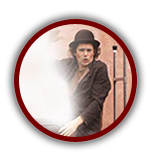 